 gh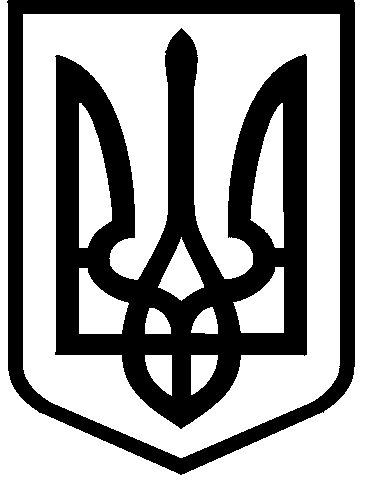 КИЇВСЬКА МІСЬКА РАДАIX СКЛИКАННЯПОСТІЙНА КОМІСІЯ З ПИТАНЬ РЕГЛАМЕНТУ, ДЕПУТАТСЬКОЇ ЕТИКИ ТА ЗАПОБІГАННЯ КОРУПЦІЇ 01044, м. Київ, вул. Хрещатик, 36 к. 1014                                                                            тел./факс: (044) 202-72-3408.11.2022                                                                                                          м. КиївПРОТОКОЛ № 19/48 засідання постійної комісії Київської міської ради з питань регламенту, депутатської етики та запобігання корупціїМісце проведення: Київська міська рада, м. Київ, вул. Хрещатик, 36, каб. 1017.Склад комісії 4 депутати Київської міської ради.Присутні 3 депутати Київради, члени постійної комісії: Ємець Л.О.	– голова комісії;Нестор В.Р. – перший заступник голови комісії;Зубрицька О.М. – секретар комісії.Відсутній депутат Київради, член постійної комісії:Прокопів В.В.– член комісії.Присутні та запрошені:Боднар М.О. – начальник відділу секретаріату Київради;Юнакова С.М. – начальник управління секретаріату Київської міської ради.1. Проєкт рішення Київської міської ради «Про внесення змін до рішення Київської міської ради від 09.10.2018 № 1746/5810 «Про заходи щодо впорядкування та забезпечення утримання в належному стані Державного Прапора України на території міста Києва» (реєстраційний номер секретаріату Київради від 14.10.2022 № 08/231-1401/ПР)Доповідач: Ємець Леонід Олександрович  2. Проєкт рішення Київської міської ради «Про затвердження Положення про проведення інвестиційних конкурсів із залучення інвесторів для будівництва, реконструкції, реставрації, капітального ремонту, технічного переоснащення тощо об’єктів комунальної власності територіальної громади міста Києва» (реєстраційний номер секретаріату Київради від 29.09.2022                      № 08/231-1351/ПР). Доповідач: Мельник Наталія Олегівна Перед розглядом питань порядку денного голова постійної комісії                      Ємець Л.О. запропонував:- виключити з порядку денного розгляд проєкту рішення Київської міської ради «Про затвердження Положення про проведення інвестиційних конкурсів із залучення інвесторів для будівництва, реконструкції, реставрації, капітального ремонту, технічного переоснащення тощо об’єктів комунальної власності територіальної громади міста Києва» (реєстраційний номер секретаріату Київради від 29.09.2022 № 08/231-1351/ПР) з метою надання можливості ГО              «Інститут законодавчих ідей» провести громадську антикорупційну експертизу зазначеного проєкту рішення Київської міської ради. Вирішили: Виключити з порядку денного розгляд проєкту рішення Київської міської ради «Про затвердження Положення про проведення інвестиційних конкурсів із залучення інвесторів для будівництва, реконструкції, реставрації, капітального ремонту, технічного переоснащення тощо об’єктів комунальної власності територіальної громади міста Києва» (реєстраційний номер секретаріату Київради від 29.09.2022 № 08/231-1351/ПР).Голосували: «за» – 3, «проти» – 0, «утрималось» – 0, «не голосували» – 0.Рішення прийнято.По першому питанню слухали інформацію Ємця Л.О. щодо проєкту рішення Київської міської ради «Про внесення змін до рішення Київської міської ради від 09.10.2018 № 1746/5810 «Про заходи щодо впорядкування та забезпечення утримання в належному стані Державного Прапора України на території міста Києва» (реєстраційний номер секретаріату Київради від 14.10.2022 № 08/231-1401/ПР).Доповідач повідомив про зміст вказаного проєкту рішення Київради.В обговоренні взяли участь: Ємець Л.О., Нестор В.Р. та Зубрицька О.М. В процесі обговорення голова постійної комісії Ємець Л.О. зазначив, що згідно частини п’ятої статті 29 Регламенту Київської міської ради постійна комісія розглядає відповідний проєкт рішення на відповідність антикорупційному законодавству.За результатами розгляду у проекті рішення не виявлено корупціогенних факторів, що можуть сприяти вчиненню корупційних правопорушень.Вирішили:Підтримати проєкт рішення Київської міської ради «Про внесення змін до рішення Київської міської ради від 09.10.2018 № 1746/5810 «Про заходи щодо впорядкування та забезпечення утримання в належному стані Державного Прапора України на території міста Києва» (реєстраційний номер секретаріату Київради від 14.10.2022 № 08/231-1401/ПР).Голосували: «за» – 3, «проти» – 0, «утрималось» – 0, «не голосували» – 0.Рішення прийнято.Голова комісії                                                                  Леонід ЄМЕЦЬСекретар комісії   	                                                  Олеся ЗУБРИЦЬКА